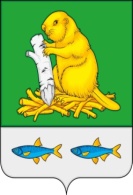 АДМИНИСТРАЦИЯДЬЯЧЕНКОВСКОГО  СЕЛЬСКОГО  ПОСЕЛЕНИЯ  БОГУЧАРСКОГО МУНИЦИПАЛЬНОГО  РАЙОНА  ВОРОНЕЖСКОЙ  ОБЛАСТИПОСТАНОВЛЕНИЕ от «10» октября 2019г.  № 87  с. ДьяченковоОб утверждении отчета об исполнении  бюджета Дьяченковского сельского поселения за 9 месяцев  2019 годаВ соответствии с Федеральным законом от 06.10.2003 № 131 – ФЗ «Об общих принципах организации местного самоуправления в Российской Федерации», руководствуясь Бюджетным кодексом Российской Федерации, рассмотрев доклад старшего инспектора администрации Дьяченковского сельского поселения Чубова О.В. «Об исполнении бюджета Дьяченковского сельского поселения за 9 месяцев 2019 года», администрация Дьяченковского сельского поселения постановляет:1.Утвердить отчет об исполнении бюджета Дьяченковского сельского поселения за 9 месяцев  2019 года по доходам в сумме 6855,0 тыс. рублей и по расходам в сумме 6842,5 тыс. рублей, с профицитом бюджета в сумме - 12,5 тыс. рублей согласно приложению.2.Обнародовать данное постановление  на  территории Дьяченковского сельского поселения.Глава Дьяченковского сельского поселения                                 В.И.Сыкалов                                                                                        Приложение                                                                                                                                  к постановлению администрации Дьяченковского сельского поселения от 10.10.2019  № 87ОТЧЕТ ОБ ИСПОЛНЕНИИ БЮДЖЕТАОТЧЕТ ОБ ИСПОЛНЕНИИ БЮДЖЕТАОТЧЕТ ОБ ИСПОЛНЕНИИ БЮДЖЕТАОТЧЕТ ОБ ИСПОЛНЕНИИ БЮДЖЕТАОТЧЕТ ОБ ИСПОЛНЕНИИ БЮДЖЕТАКОДЫна 1 октября 2019 г.Форма по ОКУД0503117            Дата02.10.2019Наименование       по ОКПОфинансового органаДьяченковское сельское поселениеДьяченковское сельское поселениеДьяченковское сельское поселениеГлава по БК914Наименование публично-правового образования Бюджет сельских поселенийБюджет сельских поселенийБюджет сельских поселений         по ОКТМО20605404Периодичность: месячная, квартальная, годоваяЕдиница измерения:  руб.по ОКЕИ383Наименование показателяКод дохода по бюджетной классификацииУтвержденные бюджетные назначенияИсполненоНаименование показателяКод дохода по бюджетной классификацииУтвержденные бюджетные назначенияИсполненоНаименование показателяКод дохода по бюджетной классификацииУтвержденные бюджетные назначенияИсполнено1234Доходы бюджета - всегоx16 888 981,486 855 024,44в том числе:  НАЛОГОВЫЕ И НЕНАЛОГОВЫЕ ДОХОДЫ000 1 00 00000 00 0000 0004 019 000,001 826 142,35  НАЛОГИ НА ПРИБЫЛЬ, ДОХОДЫ000 1 01 00000 00 0000 000291 000,00134 732,87  Налог на доходы физических лиц000 1 01 02000 01 0000 110291 000,00134 732,87  Налог на доходы физических лиц с доходов, источником которых является налоговый агент, за исключением доходов, в отношении которых исчисление и уплата налога осуществляются в соответствии со статьями 227, 227.1 и 228 Налогового кодекса Российской Федерации000 1 01 02010 01 0000 110291 000,00131 099,23  Налог на доходы физических лиц с доходов, источником которых является налоговый агент, за исключением доходов, в отношении которых исчисление и уплата налога осуществляются в соответствии со статьями 227, 2271 и 228 Налогового кодекса Российской Федерации000 1 01 02010 01 1000 110291 000,00130 339,99  Налог на доходы физических лиц с доходов, источником которых является налоговый агент, за исключением доходов, в отношении которых исчисление и уплата налога осуществляются в соответствии со статьями 227, 2271 и 228 Налогового кодекса Российской Федерации000 1 01 02010 01 2100 110-967,12  Налог на доходы физических лиц с доходов, источником которых является налоговый агент, за исключением доходов, в отношении которых исчисление и уплата налога осуществляются в соответствии со статьями 227, 2271 и 228 Налогового кодекса Российской Федерации000 1 01 02010 01 3000 110--207,88  Налог на доходы физических лиц с доходов, полученных от осуществления деятельности физическими лицами, зарегистрированными в качестве индивидуальных предпринимателей, нотариусов, занимающихся частной практикой, адвокатов, учредивших адвокатские кабинеты, и других лиц, занимающихся частной практикой в соответствии со статьей 227 Налогового кодекса Российской Федерации000 1 01 02020 01 0000 110--74,48  Налог на доходы физических лиц с доходов, полученных от осуществления деятельности физическими лицами, зарегистрированными в качестве индивидуальных предпринимателей, нотариусов, занимающихся частной практикой, адвокатов, учредивших адвокатские кабинеты, и других лиц, занимающихся частной практикой в соответствии со статьей 227 Налогового кодекса Российской Федерации000 1 01 02020 01 1000 110--74,48  Налог на доходы физических лиц с доходов, полученных физическими лицами в соответствии со статьей 228 Налогового кодекса Российской Федерации000 1 01 02030 01 0000 110-3 708,12  Налог на доходы физических лиц с доходов, полученных физическими лицами в соответствии со статьей 228 Налогового кодекса Российской Федерации000 1 01 02030 01 1000 110-3 707,94  Налог на доходы физических лиц с доходов, полученных физическими лицами в соответствии со статьей 228 Налогового кодекса Российской Федерации000 1 01 02030 01 2100 110-0,18  НАЛОГИ НА СОВОКУПНЫЙ ДОХОД000 1 05 00000 00 0000 000100 000,0078 513,12  Единый сельскохозяйственный налог000 1 05 03000 01 0000 110100 000,0078 513,12  Единый сельскохозяйственный налог000 1 05 03010 01 0000 110100 000,0078 513,12  Единый сельскохозяйственный налог000 1 05 03010 01 1000 110100 000,0078 002,70  Единый сельскохозяйственный налог000 1 05 03010 01 2100 110-510,42  НАЛОГИ НА ИМУЩЕСТВО000 1 06 00000 00 0000 0003 570 000,001 529 862,89  Налог на имущество физических лиц000 1 06 01000 00 0000 110350 000,0090 626,51  Налог на имущество физических лиц, взимаемый по ставкам, применяемым к объектам налогообложения, расположенным в границах сельских поселений000 1 06 01030 10 0000 110350 000,0090 626,51  Налог на имущество физических лиц000 1 06 01030 10 1000 110350 000,0088 476,25  Налог на имущество физических лиц, взимаемый по ставкам, применяемым к объектам налогообложения, расположенным в границах сельских поселений (пени по соответствующему платежу)000 1 06 01030 10 2100 110-2 150,26  Земельный налог000 1 06 06000 00 0000 1103 220 000,001 439 236,38  Земельный налог с организаций000 1 06 06030 00 0000 1101 235 000,00851 983,15  Земельный налог с организаций, обладающих земельным участком, расположенным в границах сельских поселений000 1 06 06033 10 0000 1101 235 000,00851 983,15  Земельный налог с организаций, обладающих земельным участком, расположенным в границах сельских поселений  (сумма платежа (перерасчеты, недоимка и задолженность по соответствующему платежу, в том числе по отмененному)000 1 06 06033 10 1000 1101 235 000,00846 099,00  Земельный налог с организаций, обладающих земельным участком, расположенным в границах  сельских  поселений  (пени по соответствующему платежу)000 1 06 06033 10 2100 110-5 634,15  Земельный налог с организаций, обладающих земельным участком, расположенным в границах сельских поселений  (суммы денежных взысканий (штрафов) по соответствующему платежу согласно законодательству Российской Федерации)000 1 06 06033 10 3000 110-250,00  Земельный налог с физических лиц000 1 06 06040 00 0000 1101 985 000,00587 253,23  Земельный налог с физических лиц, обладающих земельным участком, расположенным в границах сельских поселений000 1 06 06043 10 0000 1101 985 000,00587 253,23  Земельный налог с физических лиц000 1 06 06043 10 1000 1101 985 000,00579 043,01  Земельный налог с физических лиц, обладающих земельным участком, расположенным в границах сельских поселений  (пени по соответствующему платежу)000 1 06 06043 10 2100 110-8 210,22  ГОСУДАРСТВЕННАЯ ПОШЛИНА000 1 08 00000 00 0000 00045 000,0021 060,00  Государственная пошлина за совершение нотариальных действий (за исключением действий, совершаемых консульскими учреждениями Российской Федерации)000 1 08 04000 01 0000 11045 000,0021 060,00  Государственная пошлина за совершение нотариальных действий должностными лицами органов местного самоуправления, уполномоченными в соответствии с законодательными актами Российской Федерации на совершение нотариальных действий000 1 08 04020 01 0000 11045 000,0021 060,00  Государственная пошлина за совершение нотариальных действий должностными лицами органов местного самоуправления, уполномоченными в соответствии с законодательными актами Российской Федерации на совершение нотариальных действий000 1 08 04020 01 1000 11045 000,0021 060,00  ДОХОДЫ ОТ ИСПОЛЬЗОВАНИЯ ИМУЩЕСТВА, НАХОДЯЩЕГОСЯ В ГОСУДАРСТВЕННОЙ И МУНИЦИПАЛЬНОЙ СОБСТВЕННОСТИ000 1 11 00000 00 0000 000-8 000,00  Доходы, получаемые в виде арендной либо иной платы за передачу в возмездное пользование государственного и муниципального имущества (за исключением имущества бюджетных и автономных учреждений, а также имущества государственных и муниципальных унитарных предприятий, в том числе казенных)000 1 11 05000 00 0000 120-8 000,00  Доходы от сдачи в аренду имущества, находящегося в оперативном управлении органов государственной власти, органов местного самоуправления, государственных внебюджетных фондов и созданных ими учреждений (за исключением имущества бюджетных и автономных учреждений)000 1 11 05030 00 0000 120-8 000,00  Доходы от сдачи в аренду имущества, находящегося в оперативном управлении органов управления сельских поселений и созданных ими учреждений (за исключением имущества муниципальных бюджетных и автономных учреждений)000 1 11 05035 10 0000 120-8 000,00  ДОХОДЫ ОТ ОКАЗАНИЯ ПЛАТНЫХ УСЛУГ И КОМПЕНСАЦИИ ЗАТРАТ ГОСУДАРСТВА000 1 13 00000 00 0000 00013 000,006 200,00  Доходы от оказания платных услуг (работ)000 1 13 01000 00 0000 13013 000,006 200,00  Прочие доходы от оказания платных услуг (работ)000 1 13 01990 00 0000 13013 000,006 200,00  Прочие доходы от оказания платных услуг (работ) получателями средств бюджетов сельских поселений000 1 13 01995 10 0000 13013 000,006 200,00  ШТРАФЫ, САНКЦИИ, ВОЗМЕЩЕНИЕ УЩЕРБА000 1 16 00000 00 0000 000-35 473,47  Прочие поступления от денежных взысканий (штрафов) и иных сумм в возмещение ущерба000 1 16 90000 00 0000 140-35 473,47  Прочие поступления от денежных взысканий (штрафов) и иных сумм в возмещение ущерба, зачисляемые в бюджеты сельских поселений000 1 16 90050 10 0000 140-35 473,47  ПРОЧИЕ НЕНАЛОГОВЫЕ ДОХОДЫ000 1 17 00000 00 0000 000-12 300,00  Прочие неналоговые доходы000 1 17 05000 00 0000 180-12 300,00  Прочие неналоговые доходы бюджетов сельских поселений000 1 17 05050 10 0000 180-12 300,00  БЕЗВОЗМЕЗДНЫЕ ПОСТУПЛЕНИЯ000 2 00 00000 00 0000 00012 869 981,485 028 882,09  БЕЗВОЗМЕЗДНЫЕ ПОСТУПЛЕНИЯ ОТ ДРУГИХ БЮДЖЕТОВ БЮДЖЕТНОЙ СИСТЕМЫ РОССИЙСКОЙ ФЕДЕРАЦИИ000 2 02 00000 00 0000 00012 869 981,485 028 882,09  Дотации бюджетам бюджетной системы Российской Федерации000 2 02 10000 00 0000 1501 862 200,001 862 200,00  Дотации на выравнивание бюджетной обеспеченности000 2 02 15001 00 0000 1501 862 200,001 862 200,00  Дотации бюджетам сельских поселений на выравнивание бюджетной обеспеченности000 2 02 15001 10 0000 1501 862 200,001 862 200,00  Субсидии бюджетам бюджетной системы Российской Федерации (межбюджетные субсидии)000 2 02 20000 00 0000 1503 544 569,39110 000,00  Прочие субсидии000 2 02 29999 00 0000 1503 544 569,39110 000,00  Прочие субсидии бюджетам сельских поселений000 2 02 29999 10 0000 1503 544 569,39110 000,00  Субвенции бюджетам бюджетной системы Российской Федерации000 2 02 30000 00 0000 150196 900,00147 600,00  Субвенции бюджетам на осуществление первичного воинского учета на территориях, где отсутствуют военные комиссариаты000 2 02 35118 00 0000 150196 900,00147 600,00  Субвенции бюджетам сельских поселений на осуществление первичного воинского учета на территориях, где отсутствуют военные комиссариаты000 2 02 35118 10 0000 150196 900,00147 600,00  Иные межбюджетные трансферты000 2 02 40000 00 0000 1507 266 312,092 909 082,09  Межбюджетные трансферты, передаваемые бюджетам муниципальных образований на осуществление части полномочий по решению вопросов местного значения в соответствии с заключенными соглашениями000 2 02 40014 00 0000 1506 112 512,991 759 282,99  Межбюджетные трансферты, передаваемые бюджетам сельских поселений из бюджетов муниципальных районов на осуществление части полномочий по решению вопросов местного значения в соответствии с заключенными соглашениями000 2 02 40014 10 0000 1506 112 512,991 759 282,99  Прочие межбюджетные трансферты, передаваемые бюджетам000 2 02 49999 00 0000 1501 153 799,101 149 799,10  Прочие межбюджетные трансферты, передаваемые бюджетам сельских поселений000 2 02 49999 10 0000 1501 153 799,101 149 799,10                                              2. Расходы бюджета                                              2. Расходы бюджета                                              2. Расходы бюджета                                              2. Расходы бюджета Наименование показателяКод расхода по бюджетной классификацииУтвержденные бюджетные назначенияИсполнено Наименование показателяКод расхода по бюджетной классификацииУтвержденные бюджетные назначенияИсполнено Наименование показателяКод расхода по бюджетной классификацииУтвержденные бюджетные назначенияИсполнено1234Расходы бюджета - всегоx16 888 981,486 842 501,33в том числе:  Расходы на обеспечение деятельности главсельских  поселений000 0102 00 0 00 92020 000797 500,00574 175,29  Расходы на выплаты персоналу в целях обеспечения выполнения функций государственными (муниципальными) органами, казенными учреждениями, органами управления государственными внебюджетными фондами000 0102 00 0 00 92020 100797 500,00574 175,29  Расходы на выплаты персоналу государственных (муниципальных) органов000 0102 00 0 00 92020 120797 500,00574 175,29  Фонд оплаты труда государственных (муниципальных) органов000 0102 00 0 00 92020 121-445 889,00  Взносы по обязательному социальному страхованию на выплаты денежного содержания и иные выплаты работникам государственных (муниципальных) органов000 0102 00 0 00 92020 129-128 286,29  Расходы на обеспечение функций органов местного самоуправления администрации поселений000 0104 00 0 00 92010 0001 028 620,00708 647,73  Расходы на выплаты персоналу в целях обеспечения выполнения функций государственными (муниципальными) органами, казенными учреждениями, органами управления государственными внебюджетными фондами000 0104 00 0 00 92010 100451 700,00274 211,14  Расходы на выплаты персоналу государственных (муниципальных) органов000 0104 00 0 00 92010 120451 700,00274 211,14  Фонд оплаты труда государственных (муниципальных) органов000 0104 00 0 00 92010 121-213 227,97  Взносы по обязательному социальному страхованию на выплаты денежного содержания и иные выплаты работникам государственных (муниципальных) органов000 0104 00 0 00 92010 129-60 983,17  Закупка товаров, работ и услуг для обеспечения государственных (муниципальных) нужд000 0104 00 0 00 92010 200547 920,00418 831,04  Иные закупки товаров, работ и услуг для обеспечения государственных (муниципальных) нужд000 0104 00 0 00 92010 240547 920,00418 831,04  Закупка товаров, работ, услуг в сфере информационно-коммуникационных технологий000 0104 00 0 00 92010 242-79 047,23  Прочая закупка товаров, работ и услуг000 0104 00 0 00 92010 244-339 783,81  Иные бюджетные ассигнования000 0104 00 0 00 92010 80029 000,0015 605,55  Уплата налогов, сборов и иных платежей000 0104 00 0 00 92010 85029 000,0015 605,55  Уплата налога на имущество организаций и земельного налога000 0104 00 0 00 92010 851-9 699,00  Уплата иных платежей000 0104 00 0 00 92010 853-5 906,55000 0104 00 0 00 92210 0001 288 600,00786 588,45  Расходы на выплаты персоналу в целях обеспечения выполнения функций государственными (муниципальными) органами, казенными учреждениями, органами управления государственными внебюджетными фондами000 0104 00 0 00 92210 1001 288 600,00786 588,45  Расходы на выплаты персоналу государственных (муниципальных) органов000 0104 00 0 00 92210 1201 288 600,00786 588,45  Фонд оплаты труда государственных (муниципальных) органов000 0104 00 0 00 92210 121-612 056,00  Взносы по обязательному социальному страхованию на выплаты денежного содержания и иные выплаты работникам государственных (муниципальных) органов000 0104 00 0 00 92210 129-174 532,45  Расходы на выполнение других расходных обязательств администрации поселений000 0113 00 0 00 90200 000259 400,00187 136,00  Закупка товаров, работ и услуг для обеспечения государственных (муниципальных) нужд000 0113 00 0 00 90200 200119 500,0060 500,00  Иные закупки товаров, работ и услуг для обеспечения государственных (муниципальных) нужд000 0113 00 0 00 90200 240119 500,0060 500,00  Прочая закупка товаров, работ и услуг000 0113 00 0 00 90200 244-60 500,00  Межбюджетные трансферты000 0113 00 0 00 90200 500139 900,00126 636,00  Иные межбюджетные трансферты000 0113 00 0 00 90200 540139 900,00126 636,00  Расходы на осуществление первичного воинского учета на территориях, где отсутствуют военные комиссариаты000 0203 00 0 00 51180 000196 900,00147 600,00  Расходы на выплаты персоналу в целях обеспечения выполнения функций государственными (муниципальными) органами, казенными учреждениями, органами управления государственными внебюджетными фондами000 0203 00 0 00 51180 100176 300,00131 491,87  Расходы на выплаты персоналу государственных (муниципальных) органов000 0203 00 0 00 51180 120176 300,00131 491,87  Фонд оплаты труда государственных (муниципальных) органов000 0203 00 0 00 51180 121-101 920,00  Взносы по обязательному социальному страхованию на выплаты денежного содержания и иные выплаты работникам государственных (муниципальных) органов000 0203 00 0 00 51180 129-29 571,87  Закупка товаров, работ и услуг для обеспечения государственных (муниципальных) нужд000 0203 00 0 00 51180 20020 600,0016 108,13  Иные закупки товаров, работ и услуг для обеспечения государственных (муниципальных) нужд000 0203 00 0 00 51180 24020 600,0016 108,13  Закупка товаров, работ, услуг в сфере информационно-коммуникационных технологий000 0203 00 0 00 51180 242-1 850,95  Прочая закупка товаров, работ и услуг000 0203 00 0 00 51180 244-14 257,18  Организация и осуществление мероприятий по гражданской обороне, защите населения и территории поселения от чрезвычайных ситуаций природного и техногенного характера000 0309 00 0 00 91430 0002 000,00-  Закупка товаров, работ и услуг для обеспечения государственных (муниципальных) нужд000 0309 00 0 00 91430 2002 000,00-  Иные закупки товаров, работ и услуг для обеспечения государственных (муниципальных) нужд000 0309 00 0 00 91430 2402 000,00-  Расходы на организацию пожарной безопасности в границах поселений000 0314 00 0 00 91440 0002 000,00-  Закупка товаров, работ и услуг для обеспечения государственных (муниципальных) нужд000 0314 00 0 00 91440 2002 000,00-  Иные закупки товаров, работ и услуг для обеспечения государственных (муниципальных) нужд000 0314 00 0 00 91440 2402 000,00-  Расходы, связанные с развитием сети автомобильных дорог общего пользования в границах поселений000 0409 00 0 00 91290 0001 759 282,991 686 482,99  Закупка товаров, работ и услуг для обеспечения государственных (муниципальных) нужд000 0409 00 0 00 91290 2001 759 282,991 686 482,99  Иные закупки товаров, работ и услуг для обеспечения государственных (муниципальных) нужд000 0409 00 0 00 91290 2401 759 282,991 686 482,99  Прочая закупка товаров, работ и услуг000 0409 00 0 00 91290 244-1 686 482,99  Расходы на капитальный ремонт и ремонт автомобильных дорог общего пользования местного значения за счет средств бюджета (софинансирование)000 0409 00 0 00 S8850 0004 353 230,00-  Закупка товаров, работ и услуг для обеспечения государственных (муниципальных) нужд000 0409 00 0 00 S8850 2004 353 230,00-  Иные закупки товаров, работ и услуг для обеспечения государственных (муниципальных) нужд000 0409 00 0 00 S8850 2404 353 230,00-  Расходы на обеспечение занятости населения000 0412 00 0 00 92710 0002 000,00-  Закупка товаров, работ и услуг для обеспечения государственных (муниципальных) нужд000 0412 00 0 00 92710 2002 000,00-  Иные закупки товаров, работ и услуг для обеспечения государственных (муниципальных) нужд000 0412 00 0 00 92710 2402 000,00-000 0502 00 0 00 92640 00040 000,0039 404,70  Закупка товаров, работ и услуг для обеспечения государственных (муниципальных) нужд000 0502 00 0 00 92640 20040 000,0039 404,70  Иные закупки товаров, работ и услуг для обеспечения государственных (муниципальных) нужд000 0502 00 0 00 92640 24040 000,0039 404,70  Прочая закупка товаров, работ и услуг000 0502 00 0 00 92640 244-39 404,70  Расходы на организацию освещения улиц населенных пунктов000 0502 00 0 00 92650 00099 999,1099 999,10  Закупка товаров, работ и услуг для обеспечения государственных (муниципальных) нужд000 0502 00 0 00 92650 20099 999,1099 999,10  Иные закупки товаров, работ и услуг для обеспечения государственных (муниципальных) нужд000 0502 00 0 00 92650 24099 999,1099 999,10  Прочая закупка товаров, работ и услуг000 0502 00 0 00 92650 244-99 999,10  Субсидия на решение вопросов местного значения в сфере модернизации уличного освещения000 0502 09 0 06 S8140 0003 434 569,39-  Закупка товаров, работ и услуг для обеспечения государственных (муниципальных) нужд000 0502 09 0 06 S8140 2003 434 569,39-  Иные закупки товаров, работ и услуг для обеспечения государственных (муниципальных) нужд000 0502 09 0 06 S8140 2403 434 569,39-  Расходы на организацию освещения улиц населенных пунктов000 0503 00 0 00 92650 00072 800,0049 580,00  Закупка товаров, работ и услуг для обеспечения государственных (муниципальных) нужд000 0503 00 0 00 92650 20072 800,0049 580,00  Иные закупки товаров, работ и услуг для обеспечения государственных (муниципальных) нужд000 0503 00 0 00 92650 24072 800,0049 580,00  Прочая закупка товаров, работ и услуг000 0503 00 0 00 92650 244-49 580,00  Расходы на организацию дорожной  деятельности000 0503 00 0 00 92660 00015 000,00-  Закупка товаров, работ и услуг для обеспечения государственных (муниципальных) нужд000 0503 00 0 00 92660 20015 000,00-  Иные закупки товаров, работ и услуг для обеспечения государственных (муниципальных) нужд000 0503 00 0 00 92660 24015 000,00-  Расходы на содержание мест захоронения и обеспечение сохранности военно-мемориальных объектов000 0503 00 0 00 92670 0005 000,00-  Закупка товаров, работ и услуг для обеспечения государственных (муниципальных) нужд000 0503 00 0 00 92670 2005 000,00-  Иные закупки товаров, работ и услуг для обеспечения государственных (муниципальных) нужд000 0503 00 0 00 92670 2405 000,00-  Мероприятия по организации озеленения000 0503 00 0 00 92690 0005 000,00-  Закупка товаров, работ и услуг для обеспечения государственных (муниципальных) нужд000 0503 00 0 00 92690 2005 000,00-  Иные закупки товаров, работ и услуг для обеспечения государственных (муниципальных) нужд000 0503 00 0 00 92690 2405 000,00-  Расходы на обеспечение занятости населения000 0503 00 0 00 92710 000292 629,00291 803,48  Закупка товаров, работ и услуг для обеспечения государственных (муниципальных) нужд000 0503 00 0 00 92710 200292 629,00291 803,48  Иные закупки товаров, работ и услуг для обеспечения государственных (муниципальных) нужд000 0503 00 0 00 92710 240292 629,00291 803,48  Прочая закупка товаров, работ и услуг000 0503 00 0 00 92710 244-291 803,48  Расходы по софинансированию расходных обязательств на уличное освещение за счет средств бюджета (софинансирование)000 0503 00 0 00 S8670 000110 000,00110 000,00  Закупка товаров, работ и услуг для обеспечения государственных (муниципальных) нужд000 0503 00 0 00 S8670 200110 000,00110 000,00  Иные закупки товаров, работ и услуг для обеспечения государственных (муниципальных) нужд000 0503 00 0 00 S8670 240110 000,00110 000,00  Прочая закупка товаров, работ и услуг000 0503 00 0 00 S8670 244-110 000,00  Расходы на обеспечение деятельности (оказание услуг) муниципальных  учреждений000 0801 00 0 00 00610 0002 715 451,001 879 360,55  Закупка товаров, работ и услуг для обеспечения государственных (муниципальных) нужд000 0801 00 0 00 00610 2001 253 451,00846 442,89  Иные закупки товаров, работ и услуг для обеспечения государственных (муниципальных) нужд000 0801 00 0 00 00610 2401 253 451,00846 442,89  Прочая закупка товаров, работ и услуг000 0801 00 0 00 00610 244-846 442,89  Межбюджетные трансферты000 0801 00 0 00 00610 5001 462 000,001 032 917,66  Иные межбюджетные трансферты000 0801 00 0 00 00610 5401 462 000,001 032 917,66  Пенсии за выслугу лет лицам, замещавшим выборные муниципальные должности и должности муниципальной службы в органах местного самоуправления администрации поселений000 1001 00 0 00 90470 000404 000,00281 723,04  Социальное обеспечение и иные выплаты населению000 1001 00 0 00 90470 300404 000,00281 723,04  Публичные нормативные социальные выплаты гражданам000 1001 00 0 00 90470 310404 000,00281 723,04  Иные пенсии, социальные доплаты к пенсиям000 1001 00 0 00 90470 312-281 723,04  Расходы на процентные платежи по муниципальному долгу000 1301 00 0 00 27880 0005 000,00-  Обслуживание государственного (муниципального) долга000 1301 00 0 00 27880 7005 000,00-  Обслуживание муниципального долга000 1301 00 0 00 27880 7305 000,00-                                  3. Источники финансирования дефицита бюджета                                  3. Источники финансирования дефицита бюджета                                  3. Источники финансирования дефицита бюджета                                  3. Источники финансирования дефицита бюджета Наименование показателяКод источника финансирования дефицита бюджета по бюджетной классификацииУтвержденные бюджетные назначенияИсполнено Наименование показателяКод источника финансирования дефицита бюджета по бюджетной классификацииУтвержденные бюджетные назначенияИсполнено Наименование показателяКод источника финансирования дефицита бюджета по бюджетной классификацииУтвержденные бюджетные назначенияИсполнено Наименование показателяКод источника финансирования дефицита бюджета по бюджетной классификацииУтвержденные бюджетные назначенияИсполнено Наименование показателяКод источника финансирования дефицита бюджета по бюджетной классификацииУтвержденные бюджетные назначенияИсполнено1345Источники финансирования дефицита бюджета - всегоx--12 523,11в том числе:источники внутреннего финансирования бюджетаx--из них:источники внешнего финансирования бюджетаx--из них:Изменение остатков средств000 01 00 00 00 00 0000 000--12 523,11увеличение остатков средств, всего000 01 05 00 00 00 0000 500-16 888 981,48-6 883 359,53  Увеличение остатков средств бюджетов000 01 00 00 00 00 0000 500-16 888 981,48-6 883 359,53  Увеличение прочих остатков средств бюджетов000 01 05 02 00 00 0000 500-16 888 981,48-6 883 359,53  Увеличение прочих остатков денежных средств бюджетов000 01 05 02 01 00 0000 510-16 888 981,48-6 883 359,53  Увеличение прочих остатков денежных средств бюджетов сельских поселений000 01 05 02 01 10 0000 510-16 888 981,48-6 883 359,53уменьшение остатков средств, всего000 01 05 00 00 00 0000 60016 888 981,486 870 836,42  Уменьшение остатков средств бюджетов000 01 00 00 00 00 0000 60016 888 981,486 870 836,42  Уменьшение прочих остатков средств бюджетов000 01 05 02 00 00 0000 60016 888 981,486 870 836,42  Уменьшение прочих остатков денежных средств бюджетов000 01 05 02 01 00 0000 61016 888 981,486 870 836,42  Уменьшение прочих остатков денежных средств бюджетов сельских поселений000 01 05 02 01 10 0000 61016 888 981,486 870 836,42